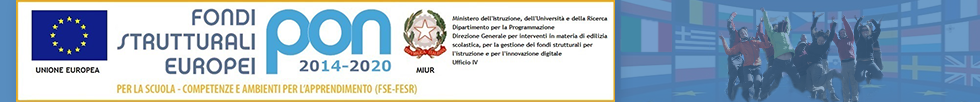             OGGETTO: CONSEGNA CHIAVIIl/la sottoscritto/a___________________________________ dipendente/non dipendentedell’Istituto Comprensivo “V. Tortoreto” di S. Ginesio in qualità di____________________affidatario del locale/dei locali________________________________________________________________________________________________________________________R I C E V E      In data odierna dal Responsabile - addetto al servizio ________________           la copia delle chiavi di accesso del locale/dei locali sede plesso_______________________Si impegna a non cedere tali chiavi a terzi, a non farne duplicati, a custodirle con la massima diligenza e si impegna all’utilizzo delle medesime con la massima responsabilità.           Si impegna altresì alla	restituzione delle chiavi al termine dell’incarico           di  custodia/pulizia/responsabile del locale di cui è affidatario.Luogo, Data   	                                                                                                   Il ricevente __________________Chiavi restituite il…………………………. Firma……………………………………….......      Istituto Comprensivo  “Vincenzo Tortoreto”	     62026  San Ginesio  (MC)    Via Roma 35             Tel. 0733656030 -  Fax 0733656010 CF 83004250433   Codice MIUR MCIC80600TSito: www.icsanginesio.edu.it -  E-mail: mcic80600t@istruzione.it – C.U.UFPSQJ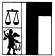 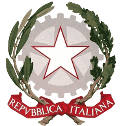 